Publicado en  el 07/05/2015 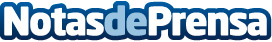 La app oficial de Air Europa se estrena en el Apple WatchDatos de contacto:Nota de prensa publicada en: https://www.notasdeprensa.es/la-app-oficial-de-air-europa-se-estrena-en-el_1 Categorias: Viaje Turismo http://www.notasdeprensa.es